31.03.20р. 10 клас Трудове навчанняОсновні прийоми техніки макраме.Доброго дня. На минулому уроці ми розпочали тему макраме. Сьогодні ми продовжимо вивчати цю тему, а зокрема вивчимо основні прийоми техніки макраме.Опрацюйте, будь ласка, теоретичний матеріал: http://nashe-chtivo.ru/pletennya-vuzliv-ta-vizerunkiv-v-texnici-makrame.-chastina-1.htmlОтже, найперше і найважливіше у техніці макраме – це кріплення нитки: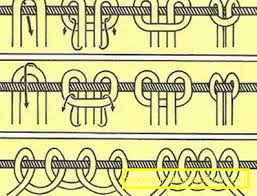 Основні вузли: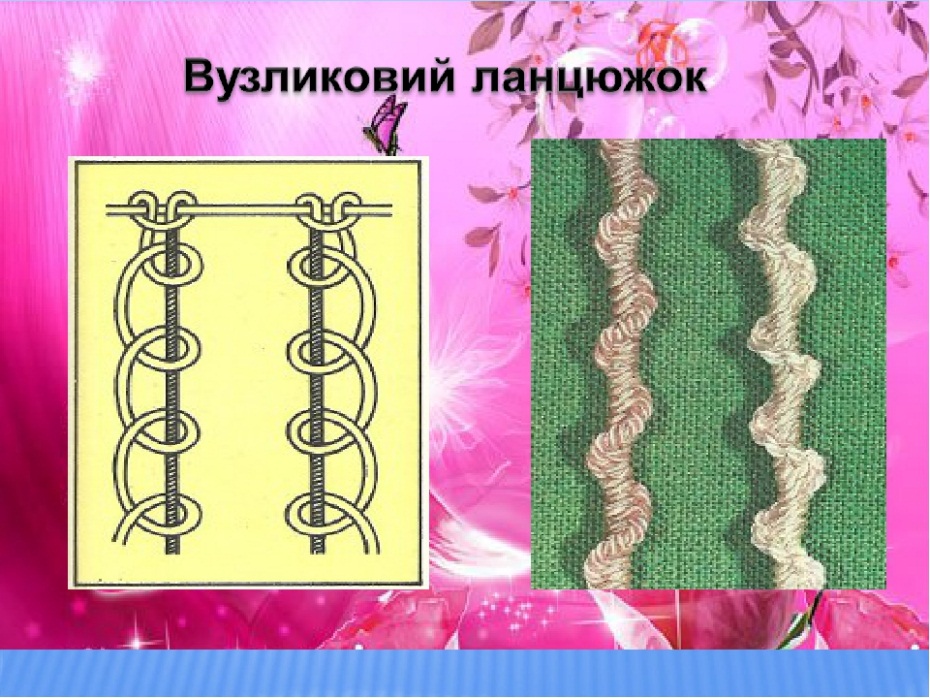 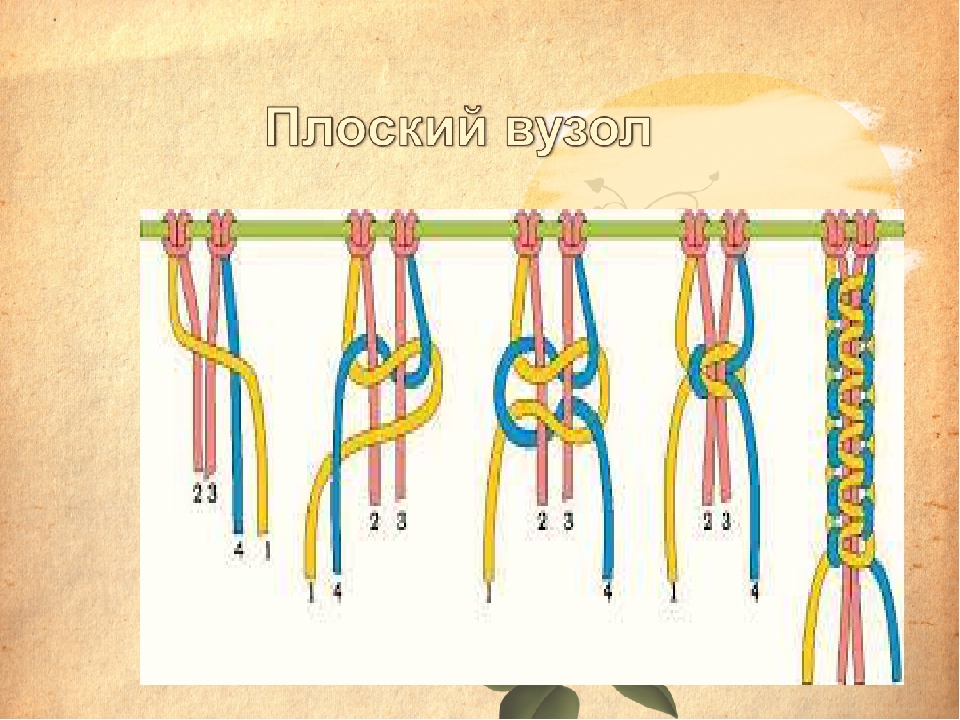 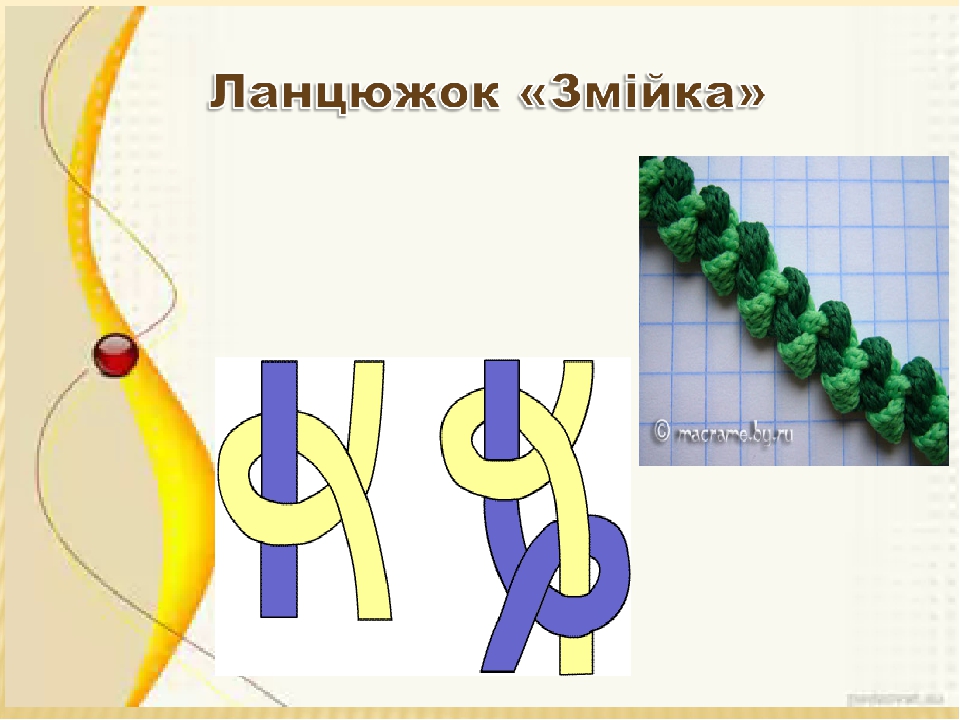 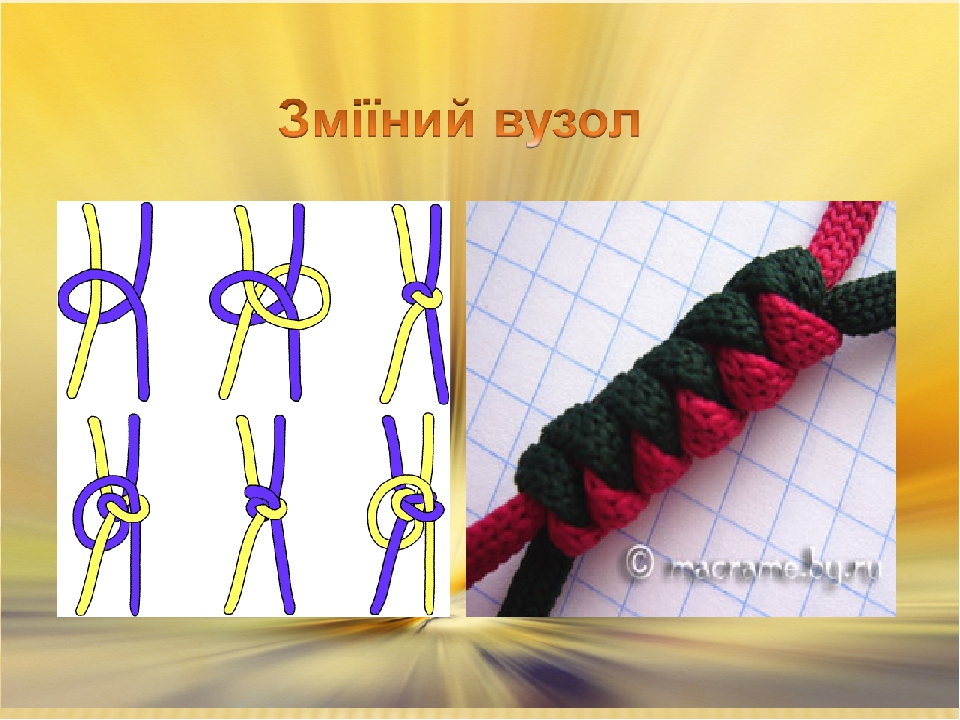 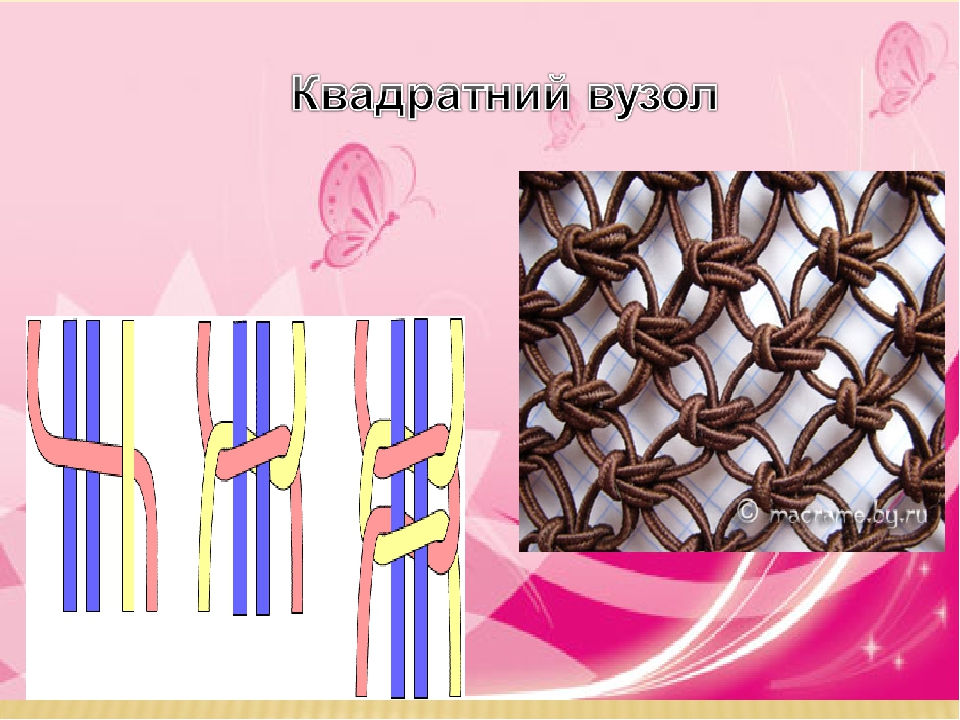 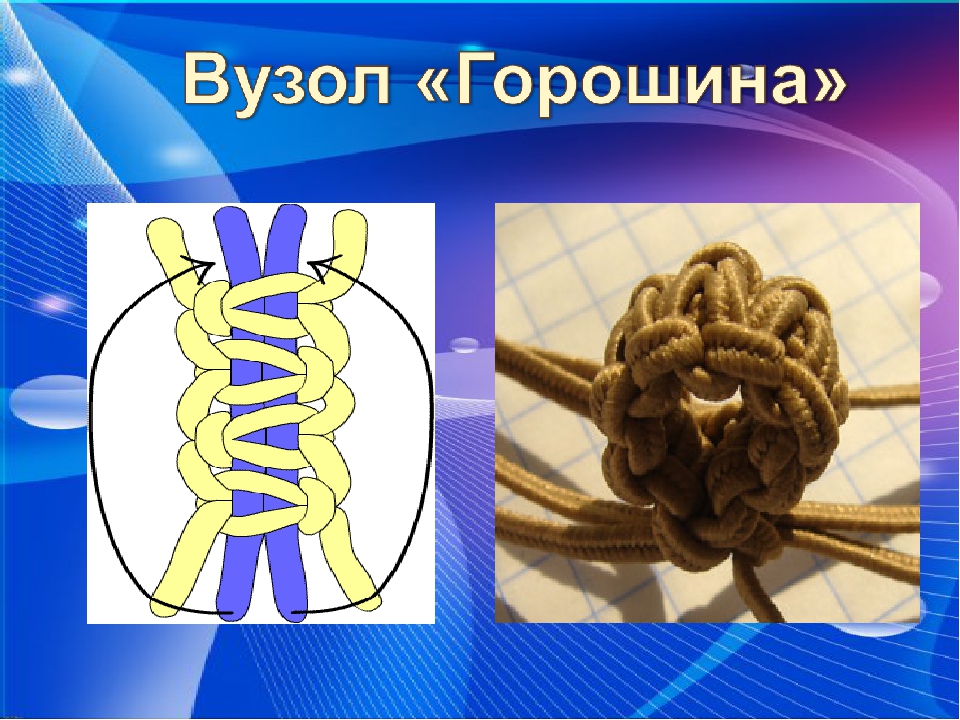 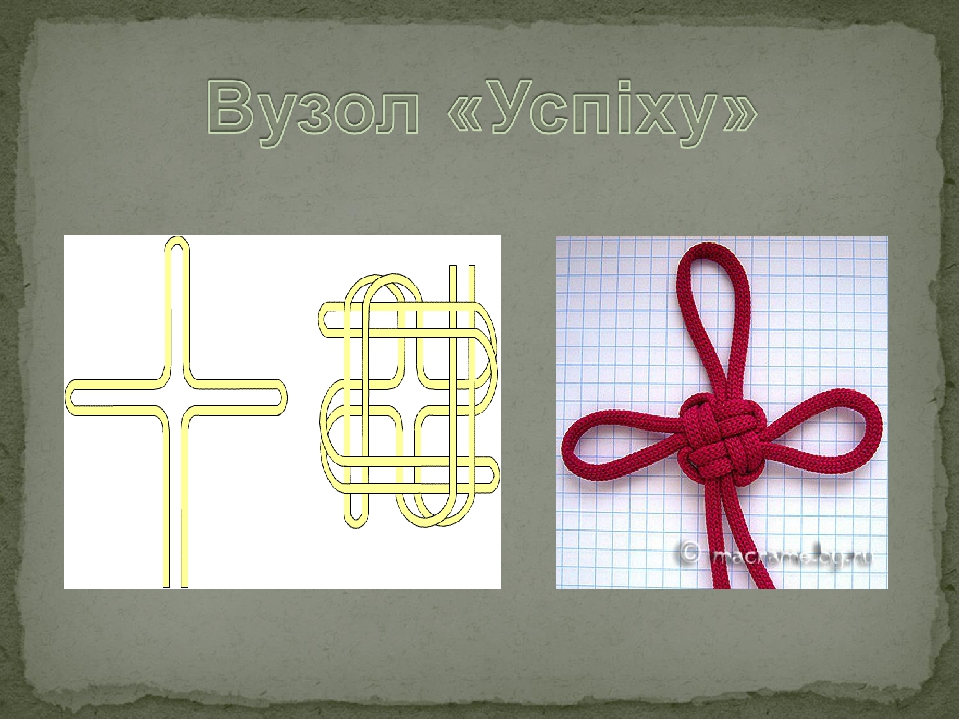 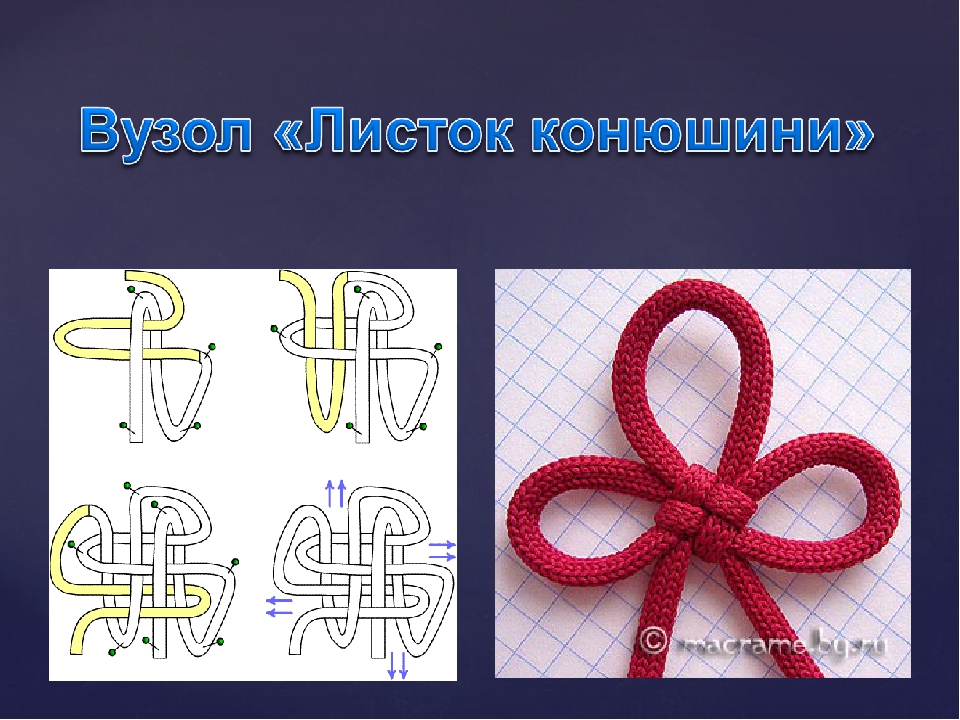 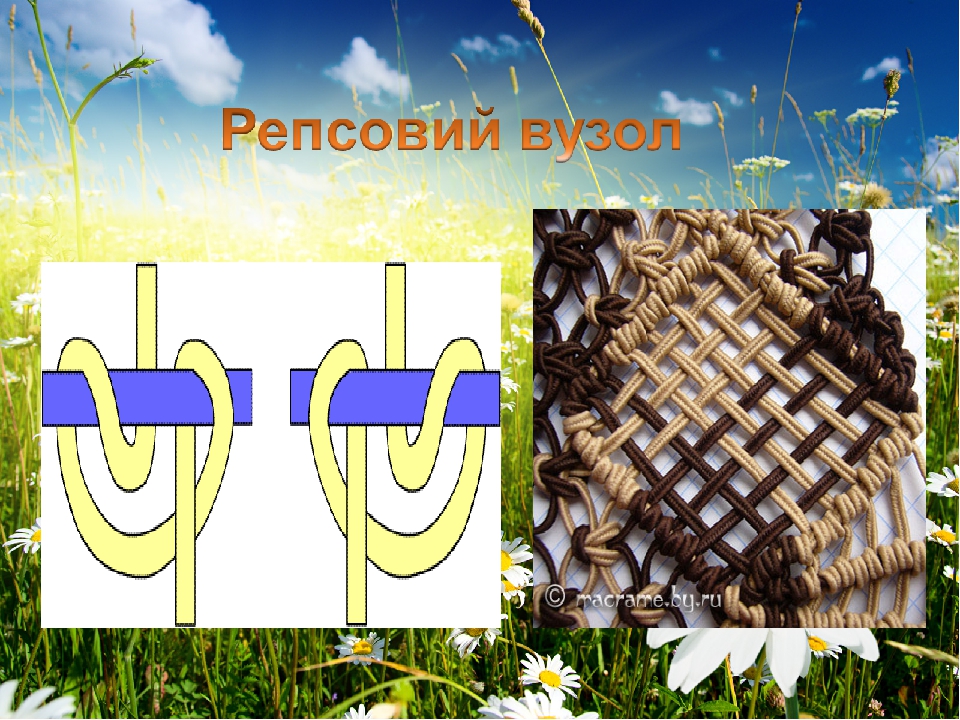 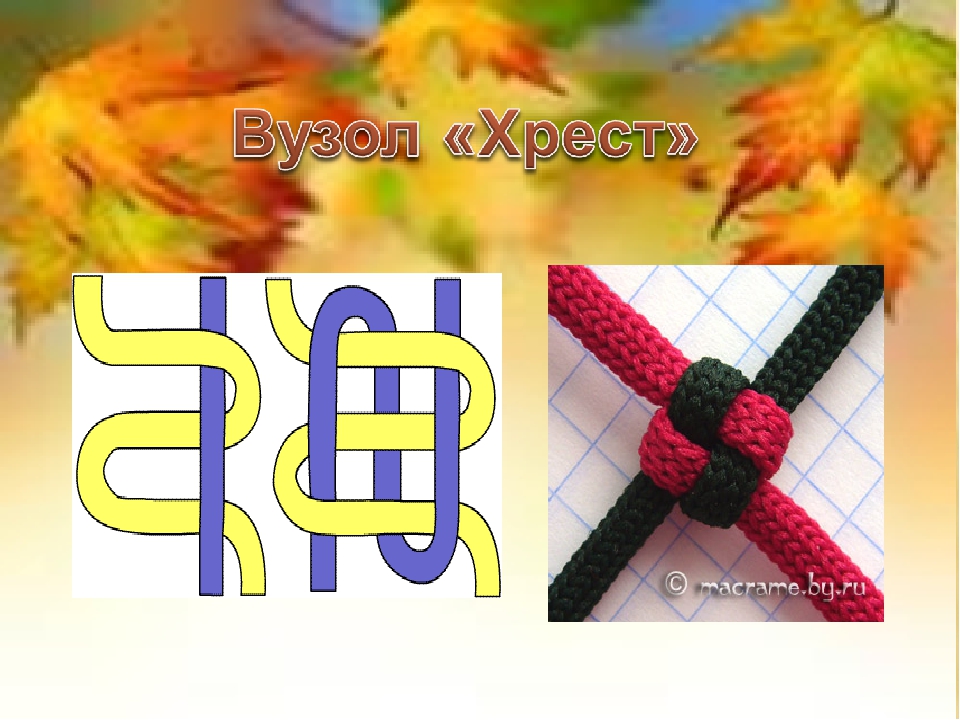 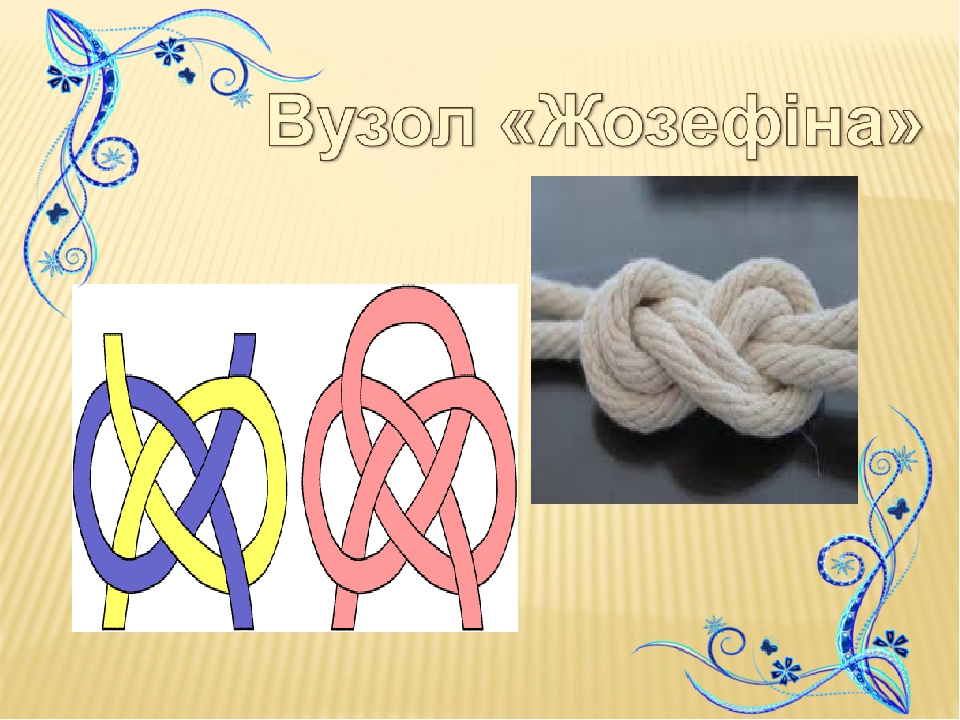 Завдання: навчитися виконувати запропоновані вузли.